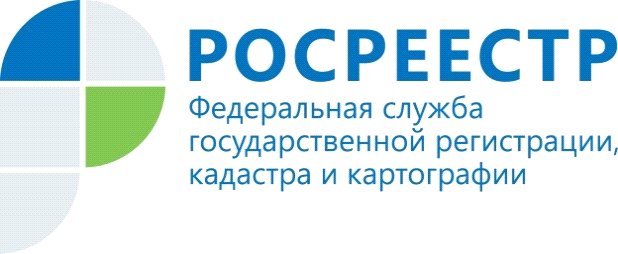 Управление Росреестра по Красноярскому краю проведет «горячую линию» по оформлению земельных участков в собственность.21 апреля (среда) с 11.00 до 12.00 в Управлении Росреестра по Красноярскому краю пройдет «горячая телефонная линия» по вопросам государственной регистрации прав на земельные участки.На «горячей линии» жители Красноярского края смогут получить ответы на вопросы:С чего начать оформление земельного участка в собственность? Какие документы необходимы для государственной регистрации прав на земельные участки?Для чего устанавливать границы земельного участка (межевание)?Как оформить земельный участок по «дачной амнистии»? На эти и другие вопросы ответят специалисты Управления Росреестра по Красноярскому краю. Телефон «горячей линии»: (391) 226-55-13Пресс-службаУправления Росреестра по Красноярскому краю: тел.: (391)2-226-756е-mail: pressa@r24.rosreestr.ruсайт: https://www.rosreestr.gov.ru «ВКонтакте» http://vk.com/to24.rosreestr«Instagram»: rosreestr_krsk24 